ĐỀ KIỂM TRA CUỐI TUẦN TOÁN 7TUẦN 29-Đa thức một biến, cộng và trừ đa thức một biến	- Quan hệ giữa ba cạnh của tam giác, bất đẳng thức tam giác	I.HỎI ĐÁP NHANH1. Hãy viết một đa thức một biến y bậc 4 gồm có 3 hạng tử………………………………………………………………………………..2.Đa thức một biến bậc 5 (dạng thu gọn) có nhiều nhất mấy hạng tử? Hãy viết một đa thức như thế?……………………………………………………………………………….3.Đánh dấu vào chỗ chấm tương ứng với bộ ba số là độ dài ba cạnh của tam giác.….. 2cm; 3cm; 4cm…..5cm; 6cm; 12cm…..1,2m; 1m; 2,2m4. Bạn Minh lập luận: “Ba đoạn thẳng a = 10cm, b = 4cm, c = 5cm thỏa mãn a + b > c nên chúng có thể lập thành một tam giác”Lập luận đó đúng hay sai? Vì sao?…………………………………………………………………………………….II.LUYỆN TẬP1.Cho đa thức Q(x) = 1 + 3x2 – 2x + x3 – 2x2 + 5x + 4x3 – 5x6 + 7x5a.Thu gọn và sắp xếp Q(x) theo lũy thừa giảm dần của biến.b.Cho biết bậc của Q(x)c.Cho biết hệ số từ lũy thừa 0 đến lũy thừa cao nhất.2.Cho hai đa thức một biến.P(x) = x6 -  x5 + 2x4 – x + 3Q(x) =  x5 – x4 + x3 – 2x + 1a.Hãy tính P(x) + Q(x) theo hai cáchb. Tìm hai đa thức R(x) và S(x) sao choP(x) + R(x) = x2 + x + 1Q(x) – S(x) = 53. Tính giá trị của đa thức x2018 – x2017 + 1 tại x = -14. Cho đa thức P(x) = x10 – x9 + x8 – x7 + x6 – x5 + x4 – x3 + x2 – xTính P(1);  P(-1)5. Tìm hệ số a của các đa thức:a. P(x) = ax + 5, biết P(3) = -1b.Q(x) = ax + 13, biết P(-3) = 106.Cho q(x) + g(x) = 2x2 + x3 + 1q(x)  - g(x) = 4x2 – x3 + 9a.Tính q(x) và g(x)b. Chứng minh rằng với mọi x thì q(x)  07*. Tìm hệ số a và b, biết:a.A(x) = ax + b và A(-1) = 9; A(-2) = 5b.B(x) = ax + b và B(1) = 15; B(2) = 25.8*. Cho f(x) = 2xn+2 + x+1 – 5xn + 1 (n  N); g(x) = xn+2 +  xn+ -  xnTính f(x) – 2g(x). Tìm n và x nguyên dương đề f(x) – 2g(x) = -79. Cho tam giác ABC, D nằm giữa B và C. Chứng minh AD < 10. Cho góc xOy nhọn, trên Ox lấy hai điểm M và N (điểm M giữa 2 điểm O và N). Trên Oy lấy hai điểm E và F (điểm E nằm giữa hai điểm O và F). Chứng minh rằng MN + EF < MF + NE.11. Cho tam giác ABC có AB > AC. Điểm M là trung điểm của BC.Chứng minh rằng  < AM < .12. Cho tam giác ABC có hai đường cao BE, CF. Chứng minh rằng EF < BC.13. Cho tam giác ABC có AB > AC. Kẻ tia phân giác AD của góc A (D  BC). Lấy M trên AD (M không trùng A). Chứng minh rằng AB – AC > MB – MC.14. Chu vi một tam giác cân là 15cm, độ dài các cạnh theo đơn vị xen-ti-met là các số nguyên dương. Tính độ dài cạnh đáy của một tam giác.15*. Chứng minh rằng độ dài các cạnh lớn nhất trong tam giác luôn nhỏ hơn một nửa chu vi và lớn hơn  chu vi của tam giác đó.16*. Chứng minh rằng nếu điểm M nằm trong tam giác ABC thì tổng các khoảng cách từ M đến ba đỉnh của tam giac ấy nhỏ hơn chu vi, nhưng lớn hơn nửa chu vi của tam giác ABC.17*. Cho tam giác ABC vuông tại A có BC = 3, AC = 4. Gọi I là trung điểm của AC, d là đường trung trực của đoạn AC và M là điểm tùy ý trên d.a.Chứng minh rằng MA + MB  5b.Xác định vị trí của M để tổng MA + MB nhỏ nhất. Tìm giá trị nhỏ nhất đó.ĐÁP ÁN TUẦN 291.a. Q(x) = 1 + 3x + x2 + 5x3 + 7x5 – 5x6b.Bậc của Q(x) là 6c. Các hệ số của Q(x): hệ số tự do là 1;  hệ số bậc 1 là 3; hệ số bậc 2 là 1; hệ số bậc 3 là 5; hệ số bậc  4 là 0, hệ số bậc 5 là 7; hệ số cao nhất là -5.2. b.P(x) + R(x) = x2 + x + 1 nên R(x) = x2 + x – 1 – P(x)= -x6 +  x5 – 2x4 + x2 + 2x – 2.Q(x) – S(x) = 5 nên S(x) = Q(x) – 5 =  x5 – x4 + x3 – 2x – 4.3. Đáp số 34. P(1)  = 0, P(-1) = 10 5.a.Biết P(3) = -1 tức là nếu x = 3 thì ax + 5 = -1 => a = -2Vậy P(x)  = -2x +5b. Tương tự ta có Q(x) = x + 136. a.Từ q(x) + g(x) = 2x4 + x3 +1             (1)và q(x) – g(x) = 4x2 – x3 + 9                (2)Cộng theo vế (1) với (2) có 2 q(x) = 2x4 + 4x2 + 10Vậy q(x) = x4 + 2x2 + 5g(x) = (2x4 + x3 +1) – q(x) = 2x4 + x3 +1 –x4 – 2x5 -5= x4 + x3 – 2x2 – 4b. Với mọi thứ x thì x4 > 0; 2x2 > 0 (lũy thừa bậc chẵn)Vậy q(x) > 07.  a. A(x) = 4x + 13b. B(x) = 10x + 58. f(x) – 2g(x) = (2xn+2 + xn+1 – 5xn + 1) – 2(xn+2 +  xn+1 -  xn)= 2xn+2 + xn+1 – 5xn + 1 – 2xn+2 – xn+1 + 3xn= -2xn + 1 => -2xn + 1 = -7 => -2xn = -8=>xn = 4.Với n và x nguyên dương thì hoặc 22 = 4, tức là x = 2; n = 2 hoặc 41 = 4, tức là x = 4; n = 1.9.  Hướng dẫn. Áp dụng bất đẳng thức tam giác vào hai tam giác ABD và ACD10.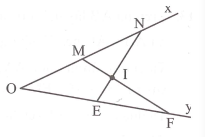 Gọi I là giao điểm của MF và NE.Xét MIN có MN < MI + NI (bất đẳng thức trong tam giác)   (1)Xét EIF có EF < IF + IE (có đẳng thức trong tam giác)Từ (1) và (2) có MN + EF < MI + NI + IF + IE hay MN + EF < MF + NE.11. 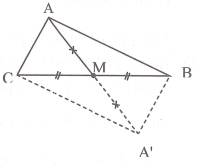 Trên tia đối của tia MA ta lấy A’ sao cho MA’ = MAXét ABM và A’MC có: AM = MA’BM = MC (giả thiết);  =  (đối đỉnh).Vậy ABM = A’CM (c.g.c)Suy ra AB = A’CXét ACA’ có: A’C – AC < AA’ < AC + A’CThay AB = A’C và AA’ = 2AM vào ta được AB – AC < 2AM < AC + AB.Vậy  < AM < Hệ quả: Trong tam giác, tổng ba đường trung tuyến nhỏ hơn chu vi tam giác.12.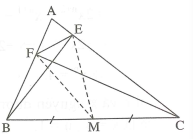 Gọi M là trung điểm của BCXét BCE vuông tại E, có trung tuyến EM nên ME =  BC.Do đó ME + MF = BC. Ba điểm M, E, F nằm trên ba cạnh của tam giác ABC nên nó tạo thành một tam giác, do đó ME + MF > EF. Vậy EF < BC.13.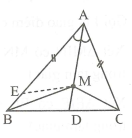 Trên tia AB lấy điểm E sao cho AE = AC.Vì AB > AC nên E nằm giữa A và B Ta chứng minh được AEM = ACM (c.g.c), từ đó suy ra AF = AC; EM = MC.Ta đưa bài toán về xét BEM:BM – ME < BE nên MB – MC < AB – AC.14. Gọi cạnh đáy là a (cm) thì độ dài mỗi cạnh bên là  , suy ra a là số tự nhiên lẻ. Mặt khác,  +  > a nên 15 – a > a hay a < 7,5.Vậy a có thể nhận các giá trị 1; 3; 5; 7 (cm)15. Giả sử độ dài 3 cạnh là a,b,c; a > b > c > 0.Ta có: b – c < a < b + c (bất đẳng thức trong tam giác)  (1)Từ (1) có: a < b + c => a + a < a + b + c. Suy ra a <  (2)Từ a > b; a > c; a = a ta có 3a > a + b + c.Vậy   < a < 16. Trong AMB có AM + MB > c (bất đẳng thức trong tam giác)Trong AMC có AM + MC > bTrong BMC có BM + MC > aSuy ra 2(AM + MB + MC) > a + b + c.Hay AM + BM + CM > . Vế còn lại của bất đẳng thức chứng minh tương tự.17. 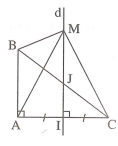 a.Xét ABC vuông tại A, có:BC2 = AB2 + AC2 = 32 + 42 = 25 = 52 (định lí Py-ta-go) => BC = 5Mặt khác MIA = MIC (c.g.c) => MA = MC (hai cạnh tương ứng)Do vậy MA + MB = MC + MBÁp dụng bất đẳng thức hệ điểm, ta có: MC + MB  BC hay MA + MB  5 (đpcm)b. Vì MA + MB  5 (chứng minh trên) nên MA + MB nhỏ nhất bằng 5 khi và chỉ khi MB + MC = BC  M nằm trên đoạn BC M  J, với J là giao điểm của d và BC.